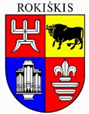 ROKIŠKIO RAJONO SAVIVALDYBĖS TARYBASPRENDIMASDĖL VALSTYBĖS BIUDŽETO TIKSLINĖMS LĖŠOMS ADMINISTRUOTI DYDŽIONUSTATYMO2023 m. liepos 27 d. Nr. TS-RokiškisVadovaudamasi Lietuvos Respublikos vietos savivaldos įstatymo 15 straipsnio 4 dalimi, Lietuvos Respublikos socialinės  apsaugos ir darbo ministro 2023 m. balandžio 17 d. įsakymu Nr. A1-244 „Dėl valstybės biudžeto lėšų paskirstymo savivaldybių administracijoms 2023 metais, siekiant užtikrinti Lietuvos Respublikos piniginės socialinės paramos nepasiturintiems gyventojams įstatymo įgyvendinimą“, Rokiškio rajono savivaldybės taryba nusprendžia: 1. Patvirtinti Rokiškio rajono savivaldybės administracijai valstybės biudžeto tikslinėms lėšoms, skirtoms siekiant užtikrinti Lietuvos Respublikos piniginės socialinės paramos nepasiturintiems gyventojams įstatymo įgyvendinimą, administruoti procento dydį – 4 procentai nuo skirtų lėšų.2. Administravimo lėšas naudoti išlaidoms, susijusioms su Lietuvos Respublikos piniginės socialinės paramos nepasiturintiems gyventojams įstatymo įgyvendinimo funkcija.Sprendimas per vieną mėnesį gali būti skundžiamas Regionų apygardos administraciniam teismui, skundą (prašymą) paduodant bet kuriuose šio teismo rūmuose, Lietuvos Respublikos administracinių bylų teisenos įstatymo nustatyta tvarka.Savivaldybės meras    				Ramūnas GodeliauskasReda DūdienėSPRENDIMO PROJEKTO ,,DĖL VALSTYBĖS BIUDŽETO TIKSLINĖMS LĖŠOMS ADMINISTRUOTI DYDŽIO NUSTATYMO“ AIŠKINAMASIS RAŠTAS2023-07-13Projekto rengėjas – Reda Dūdienė, Finansų skyriaus vedėja.Pranešėjas komitetų ir Tarybos posėdžiuose – Reda Dūdienė, Finansų skyriaus vedėja.1.Sprendimo projekto tikslas ir uždaviniaiNustatyti konkretų procentinį dydį tikslinėms valstybės biudžeto lėšoms administruoti.2. Šiuo metu galiojančios ir teikiamu klausimu siūlomos naujos teisinio reguliavimo nuostatosLietuvos Respublikos vietos savivaldos įstatymo 15 straipsnio 4 dalimis nustato kad „jeigu teisės aktuose yra nustatyta papildomų įgaliojimų savivaldybei, sprendimų dėl tokių įgaliojimų vykdymo priėmimo iniciatyva, neperžengiant nustatytų įgaliojimų, priklauso savivaldybės tarybai“.  Lietuvos Respublikos socialinės  apsaugos ir darbo ministro 2023 m. balandžio 17 d. įsakymu Nr. A1-244 „Dėl valstybės biudžeto lėšų paskirstymo savivaldybių administracijoms 2023 metais, siekiant užtikrinti Lietuvos  Respublikos piniginės socialinės paramos nepasiturintiems gyventojams įstatymo įgyvendinimą“, savivaldybių administracijoms paskirstytos valstybės biudžeto lėšos. Valstybės deleguotai funkcijai  yra nustatyti procentiniai dydžiai šių lėšų administravimui. Iki šių metų  socialinei paramai buvo taikomas 4 proc. dydis. 2023 metais papildomai iš valstybės biudžeto gauta 3125,7 tūkst. eurų socialinėms išmokoms ir kompensacijoms už šildymą,  šaltą ir karštą vandenį nepasiturintiems gyventojams, kuriems nėra apibrėžtas administravimo išlaidų dydis. Todėl siūlomas tarybos sprendimo projektas  patvirtinti šį dydį  – 4 procentus. Tai sudarytų 125 tūkst. eurų. 3.Laukiami rezultataiBus   nustatytas konkretus dydis ir patvirtinta konkreti išlaidų sumą socialinei paramai administruoti.4. Lėšų poreikis ir šaltiniaiPapildomo poreikio nėra, bus finansuojama iš skirtų valstybės biudžeto lėšų.5. Antikorupcinis sprendimo projekto vertinimasTeisės akte nenumatoma reguliuoti visuomeninių santykių, susijusių su Lietuvos Respublikos korupcijos prevencijos įstatymo 8 straipsnio 1 dalyje numatytais veiksniais, todėl teisės aktas nevertintinas antikorupciniu požiūriu6. Kiti sprendimui priimti reikalingi pagrindimai, skaičiavimai ar paaiškinimai7.Sprendimo projekto lyginamasis variantas (jeigu teikiamas sprendimo pakeitimo projektas)Nėra 